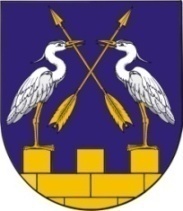 КОКШАЙСКАЯ СЕЛЬСКАЯ       МАРИЙ ЭЛ РЕСПУБЛИКЫСЕ         АДМИНИСТРАЦИЯ  ЗВЕНИГОВО МУНИЦИПАЛ                                            ЗВЕНИГОВСКОГО       РАЙОНЫН КОКШАЙСК           МУНИЦИПАЛЬНОГО РАЙОНА ЯЛ КУНДЕМ          РЕСПУБЛИКИ МАРИЙ ЭЛ АДМИНИСТРАЦИЙЖЕ                      ПОСТАНОВЛЕНИЕ 			                           ПУНЧАЛот 12 января 2024 года   №5 Об установлении расчетных параметров по категории дорог по ул.М.Нееловой в с.Кокшайск.На основании пп.5 п. 1 ст. 15 Федерального закона от 06.10.2003 г.        131-ФЗ «Об общих принципах организации местного самоуправления в Российской Федерации»,  приказа Минстроя России от 30.12.2016г №1034/пр, "СП 42.13330.2016. Свод правил. Градостроительство. Планировка и застройка городских и сельских поселений. Актуализированная редакция СНиП 2.07.01- 89*", руководствуясь п.5.1 Положения  о Кокшайской сельской администрации, Кокшайская сельская администрацияПОСТАНОВЛЯЕТ:1.Установить расчетные параметры по категории дорог и улиц к дороге по ул.М.Нееловой в с.Кокшайск, Звениговского района, Республики Марий Эл, в соответствии со СНиП 2.07.01-89 градостроительство планировка и застройка городских и сельских поселений, следующую классификацию –  проезды.2.Главному специалисту администрации Михайловой Л.Р. занести данные в Систему контроля за формированием и использованием средств дорожных фондов (СКДФ) по Кокшайской администрации.3.Настоящее постановление вступает в силу после его обнародования и подлежит размещению на официальном сайте Звениговского муниципального района Республики Марий Эл в информационно-телекоммуникационной сети «Интернет»  по адресу: http://admzven.ru.4. Контроль за исполнением настоящего постановления оставляю за собой.Глава  Администрации:						П.Н.Николаев 